VJERONAUKDragi učenici , pozdravljam vas na početku 13. tjedna na daljinu.Poslušajte kao uvodnu molitvu  pjesmu  Oči u oči - klapa "Sveti Juraj" HRMhttps://www.youtube.com/watch?v=TEcRpbEqiU81.satTema : Ponavljanje, tajna smrti i kršćanska vjera u vječni životPAŽLJIVO  pogledaj video na  poveznicihttps://www.youtube.com/watch?v=Lege0KlrJqo&list=PL9Mz0Kqh3YKpYzoqg_dPkYSnuCc6fia_B&index=22&t=22s Uz pomoć poveznice u zaključku objasni svaku zadanu temu.TEMA                                                                          ZAKLJUČAK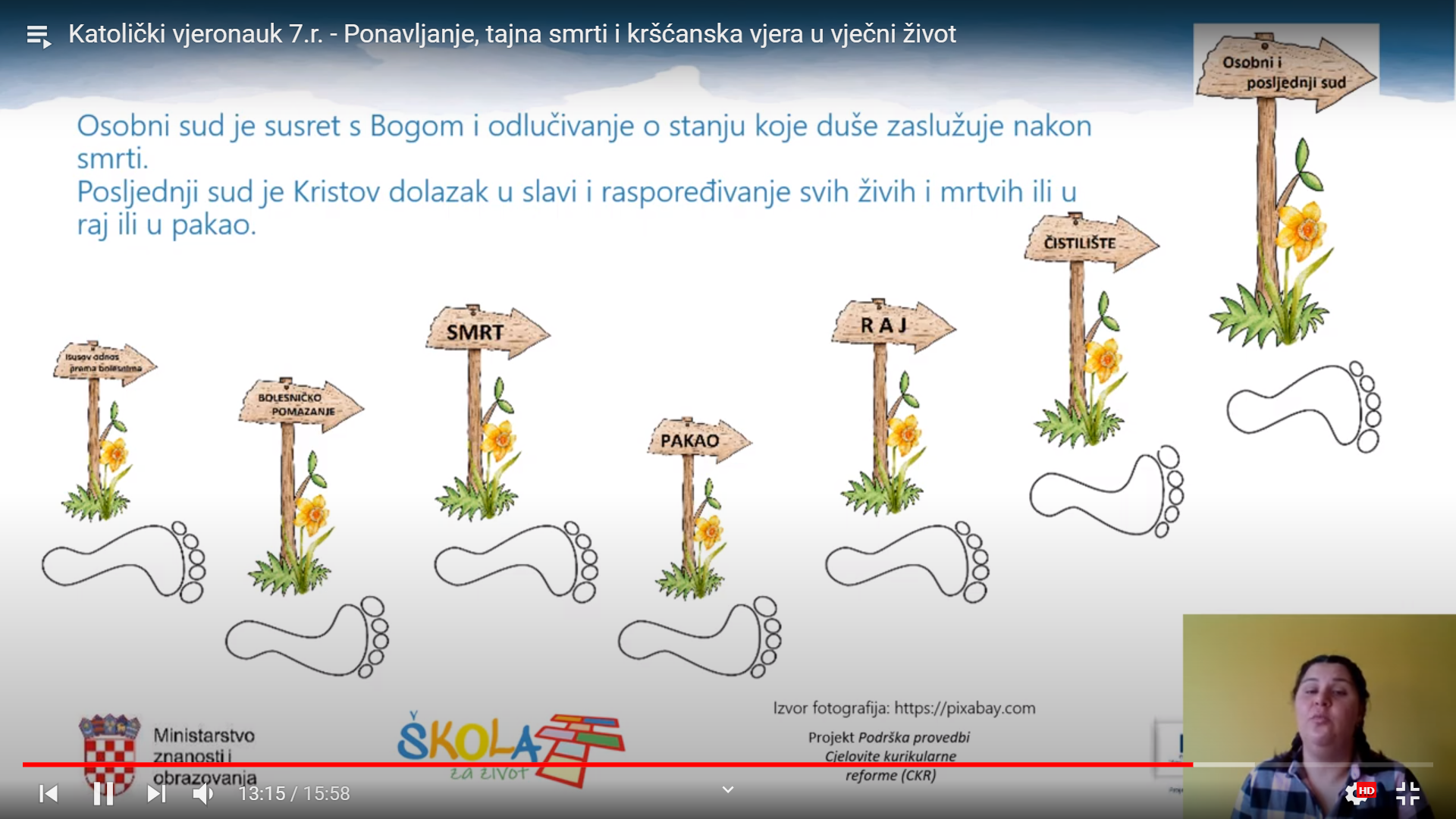 2.satTema : Živjeti po krepostima ( vrlinama)Pogledaj poveznicu:https://www.youtube.com/watch?v=rsCm-N8ujR4&list=PL9Mz0Kqh3YKpYzoqg_dPkYSnuCc6fia_B&index=19&t=914sPažljivo pročitaj tekst  ( Živjeti po krjepostima) iz udžbeniku od 159 – 160 strane. Na sljedeća pitanja odgovori  u bilježnicu ( uz pomoć poveznice i udžbenika 159 str.):1.Što je krepost?2. Plod kreposti je uvijek__________________________________________________________3. Napiši što svaka krepost sadrži: 1.                                                              2.                                                             3.                                                             4.4. Tekst nadopuni ponuđenim riječima:Krepost je naše čvrsto i postojano raspoloženje za činjenjem ____________.____________ je  kreposti uvijek neko dobro djelo. Krepostan život je najbolji način služenja __________.  Kreposti ____________na stožerne i bogoslovne. Četiri su kreposti: razboritost, pravednost,_________________ i umjerenost. One se stječu vlastitim ___________ i vježbom. Nazivaju se stožernima jer se oko njih okupljaju sve ostale ___________ kreposti.dobra, Bogu , stožerne, dijelimo,plod, jakost, zalaganjem, ljudske5. Pokušaj napisati definicije sljedećih pojmova, te pojedini  pojam crtom poveži s dijelom ljudskog tijela za koji smatraš da bi ga mogao simbolizirati.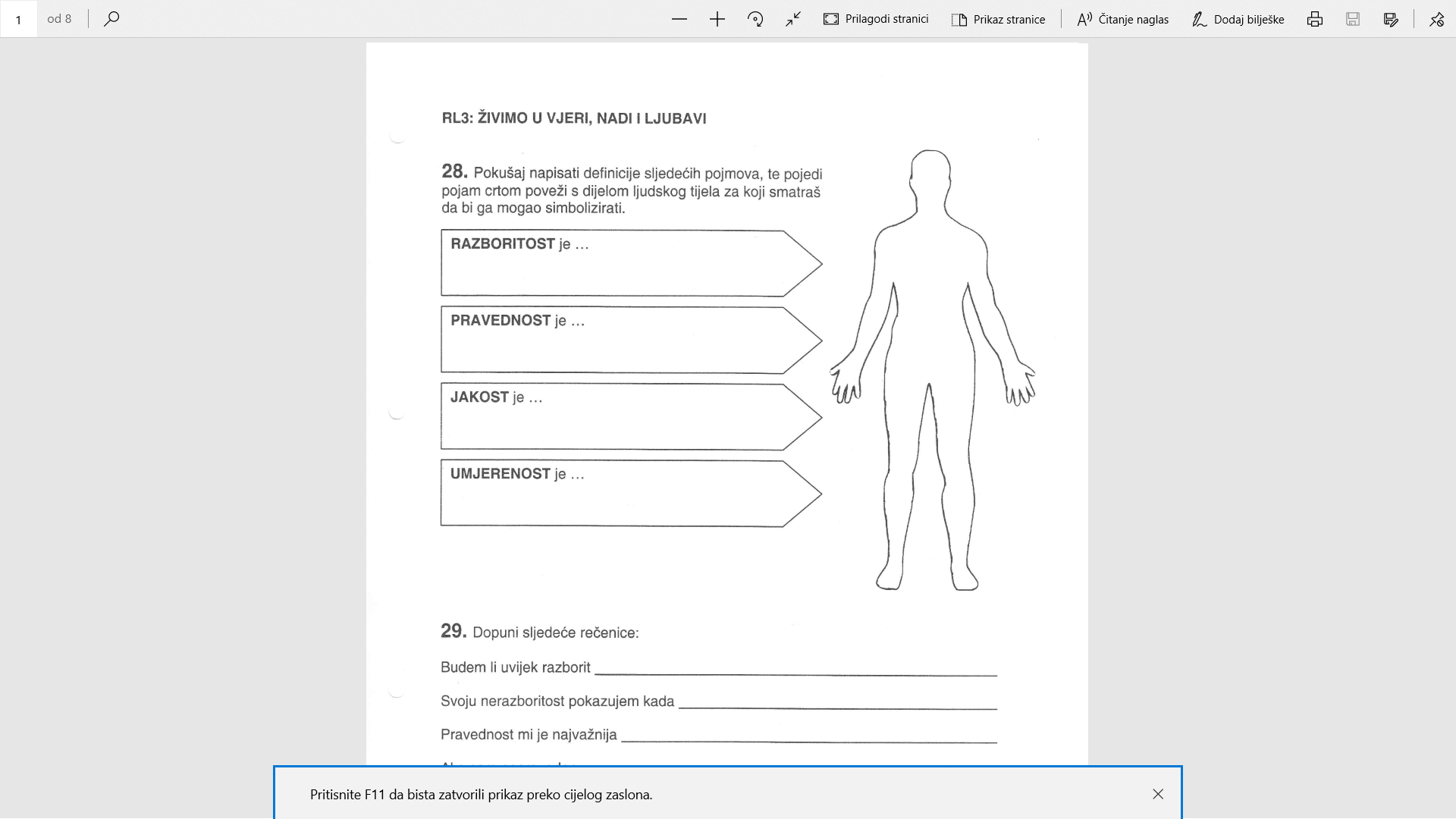 Ponovimo uz pomoć povezniceMali katekizam - Što su vrline?      https://www.youtube.com/watch?v=H4JZsu93R7YIsusov odnos prema bolesnimaBolesničko pomazanjeSmrtPakaoRaj ČistilišteOsobni sudje sususret s Bogom  i odlučivanje o stanju koje duše zaslužuju nakon smrtiPosljedni sudje Kristov dolazak u slavi i raspoređivanje svih živih i mrtvih ili u raj ili u pakao